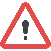 EL MODELO DE PRONTO DESPACHO COMIENZA EN LA PÁGINA SIGUIENTE. 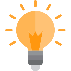 PARA PRESENTAR EL PRONTO DESPACHO RECORDÁ LO SIGUIENTE:Es un modelo: puede modificarse en función de la situación de cada persona.Completalo en computadora. Entre paréntesis, vas a encontrar datos que se incluyen a modo de guía. Si entre paréntesis hay ejemplos, elegí el que sea acorde a tu situación o completá el apartado de acuerdo a tu caso particular.No olvides borrar las líneas y todo aquello que está entre paréntesis y resaltado, una vez que hayas completado el reclamo.SOLICITA PRONTO DESPACHO	____________________________		(completar con lugar y fecha. Ejemplo: Santa Fe, 16 de Junio de 2019)A la Junta EvaluadoraS               /                DDe mi mayor consideración,____________ (completar con nombre y apellido de la persona que presente el reclamo), DNI __________ (completar con el n° de DNI si la persona que presenta el reclamo es la persona con discapacidad. Si quien presenta el reclamo lo hace en representación de la persona con discapacidad, completar con el n° de DNI y agregar: “en representación de + nombre y apellido y DNI de la persona con discapacidad”, por ejemplo: Juan Gómez, DNI XXX, en representación de María Gómez, DNI XXX), en el marco del expediente administrativo n° ___________, me presento a fin de solicitar su pronto despacho.Considerando el tiempo transcurrido desde la primera presentación por medio de la cual se peticionó a esta Junta Evaluadora que se revise la denegación del Certificado Único de Discapacidad efectuada el día ____ de ___________ del año _____, y sin que a la fecha exista resolución alguna y/o avance de estas actuaciones, y que es obligación de la Administración dar respuesta a los planteos formulados por la ciudadanía y que habiendo transcurrido un plazo razonable, peticiono se expida a la brevedad sobre la cuestión pendiente de resolución.Dejo constancia de que la interposición del presente pedido de pronto despacho demuestra el interés actual y manifiesto de obtener una respuesta fundada y oportuna al planteo formulado.En el improbable supuesto que este organismo continúe con su silencio y/o rechace la pretensión detallada, acudiré a las vías judiciales pertinentes en defensa de los derechos vulnerados.                                                                                                                 ______________________________			(firma y aclaración de la persona que presenta el pronto despacho)_____________________ (completar con los datos de contacto de la persona que presenta el pronto despacho: teléfono, correo electrónico y/o domicilio)INSTRUCTIVO EJEMPLOANTES:“____________ (completar con nombre y apellido de la persona que presente el reclamo), DNI __________(completar con el n° de DNI si la persona que presenta el reclamo es la persona con discapacidad. Si quien presenta el reclamo lo hace en representación de la persona con discapacidad, completar con el n° de DNI y agregar: “en representación de + nombre y apellido y DNI de la persona con discapacidad”, por ejemplo: Juan Gómez, DNI XXX, en representación de María Gómez, DNI XXX), en el marco …”DESPUÉS:Si lo presentás en nombre propio: “María Gómez, DNI 38.493.557, en el marco…”Si lo presentás en representación de la persona con discapacidad:“Juan Gómez, DNI 25.964.235, en representación de María Gómez, DNI 38.493.557, en el marco...”